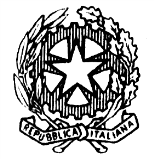 TRIBUNALE DI NOCERA INFERIORESEZIONE PENALEUDIENZA 01.04.2021 ore 09.00 e ss.Giudice: Dott. Federico NOSCHESE ORDINE DI CHIAMATA DEI PROCESSIe contestuale comunicazione del differimento fuori udienza dei procedimenti a trattazione non prioritaria in ottemperanza al decreto del Presidente del Tribunale di Nocera Inferiore n. 24/2021 e successive proroghe.Procedimenti da trattare:I° Fascia ore 09:15 – 10:30 (RGT n. 2846/17) - RGNR n. 6655/17 (RGT n. 2067-20) – RGNR n. 3936-19 (RGT n. 1239-20) – RGNR n. 163-20  (RGT n 803-19) – RGNR n. 803-19II° Fascia ore 10:30 – 12:30 (RGT n. 2354-18) – RGNR n. 8198-15 (RGT n. 2026/17) – RGNR n. 1809-17 (RGT n. 1872-17) – RGNR n. 1603-16III° Fascia ore 12:30 – 14:30 (R.G.T. n. 1407/18 ) – RGNR n. 13-17  (RGT n. 2666-18) – RGNR n. 4459-16 ore 14:30Rinvii dei procedimenti che non saranno trattati in ottemperanza al decreto del Presidente del Tribunale di Nocera Inferiore n. 24/2021 e successive integrazioni (RGT n. 378-21) – RGNR n. 5983-19 – Rinvio al 21.10.2021 (RGT n. 1743/17) – RGNR n. 4357-13– Rinvio al 21.10.2021 (RGT n. 1614-20) – RGNR n. 2623-18– Rinvio al 21.10.2021 (RGT n 1843-19) – RGNR n. 5383-18– Rinvio al 21.10.2021 (RGT n 1816-19) – RGNR n. 7293-13– Rinvio al 21.10.2021 (RGT n. 1579-17) – RGNR n. 7783-15– Rinvio al 21.10.2021 (RGT n. 941-17) – RGNR n. 4155-15– Rinvio al 21.10.2021 (RGT 2019-16) – RGNR n. 9229-15– Rinvio al 21.10.2021 (RGT n. 542-19) – RGNR n. 163-17– Rinvio al 21.10.2021 (RGT n. 1794-17) – RGNR n. 683-16– Rinvio al 21.10.2021 (RGT 531-18) – RGNR n. 3073-15– Rinvio al 21.10.2021 (RGT n. 2030-19) – RGNR n. 5543-16– Rinvio al 21.10.2021 (RGT n. 1341-20) – RGNR n. 3970-19– Rinvio al 21.10.2021 (RGT n. 130-20) – RGNR n. 2123-18– Rinvio al 21.10.2021 (RGT n. 2919-19) – RGNR n. 1152-16– Rinvio al 21.10.2021(RGT n. 1610-20) – RGNR n. 543-19– Rinvio al 21.10.2021 (RGT n. 2383-18) – RGNR n. 1777-18– Rinvio al 21.10.2021 (RGT n 1279-19) – RGNR n. 6382-17– Rinvio al 21.10.2021 (RGT n. 1528-20) – RGNR n. 7563-14– Rinvio al 21.10.2021 (RGT n. 1613-20) – RGNR n. 2733-18 – Rinvio al 21.10.2021 (RGT n 1818-19) – RGNR n. 3243-17– Rinvio al 21.10.2021 ( RGT 2168-16) – RGNR n. 5343-14– Rinvio al 21.10.2021 (RGT n. 2654-19) – RGNR n. 669-19– Rinvio al 21.10.2021 (RGT n. 339-20) – RGNR n. 2023-19– Rinvio al 21.10.2021(n. 433/2017 SIGE) – Rinvio al 06.05.2021 (RGT n. 2314-18) – RGNR n. 384-17– Rinvio al 06.05.2021 (RGT n. 24-20) – RGNR n. 1033-16– Rinvio al 06.05.2021 (RGT n. 681-19) – RGNR n. 909-12 – Rinvio al 25.11.2021